Transition University of St Andrews: Volunteer Task DescriptionPosition:	 	Social Media & Publicity InternAims:		To advertise Transition Events via Social MediaMain Tasks:	To create and advertise Facebook events as directed by Transition Staff and Steering Group Members. To publicise Transition events via Twitter in creative and appealing formats. Time commitment:  2 hours per weekTimes of day: 	FlexibleBase:		Transition University of St Andrews, Woodburn Place.Skills needs:			1.  Organisational skills			2.  Marketing skills, or willingness to learn	3. ReliabilityBenefits to Volunteer:			1.  Work experience (See attached Skills Map)		2.  Social marketing and communication experience	3.  A Transition University of St Andrews volunteer pack	4.  Compatible with the Saltire Awards scheme for volunteers aged 12-25.For further information email transition@st-andrews.ac.uk or call 01334 464000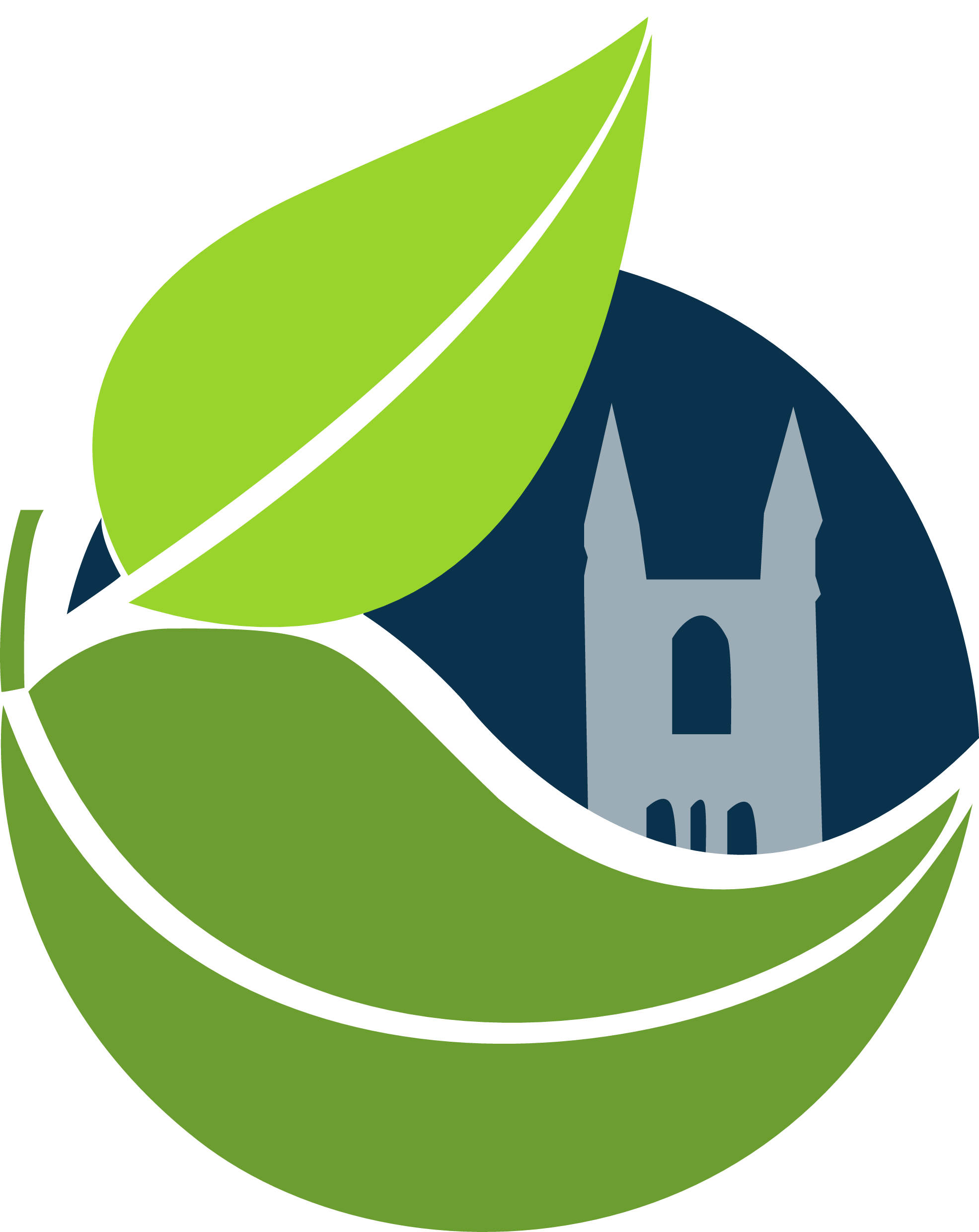 Transition University of St Andrews: Environmental Skills MapPosition:	Social Media & Publicity InternAt Transition University of St Andrews we are keen to ensure that our volunteers receive maximum benefit for their time spent on assisting with our projects. As a consequence, we try to ensure our volunteer positions enhance the skill set of the participants. We have teamed up with The Institute of Environmental Management and Assessment and the Careers Centre to match our positions with the environmental skills set required for those wishing to work in the environment profession. The table below outlines which training opportunities we think this position offers.  Transition University of St Andrews: Benefit to the OrganisationPosition:	Social Media & Publicity InternAt Transition University of St Andrews we recognise that our volunteers like to know how they are contributing to the work of our organisation. Most of our volunteers will contribute to many aspects of Transition, however, we have identified this role as being particularly complementary with our Transition Together Projects. Through our Transition Together projects we aim to provide a supportive community of likeminded people who are trying to achieve low carbon lifestyles. This volunteer position is central to spreading the word about Transition events.We think that it is important to communicate our events through social media because:It is an effective method to communicate with the St Andrews student communityIt allows us to engage with other relevant organisationsIt provides a public online presence for Transition Activities	Sustainability Skills and Knowledge Set		Sustainability Skills and Knowledge Set		Sustainability Skills and Knowledge Set	Knowledge and UnderstandingUnderstand Environmental and Sustainability PrinciplesXKnowledge and UnderstandingUnderstand Environmental Policy IssuesKnowledge and UnderstandingAwareness of Environmental Management and Assessment ToolsKnowledge and UnderstandingAware of Environmental Legislation and Know How to Assess ComplianceKnowledge and UnderstandingAware of Key Business and Commercial ToolsXAnalytical ThinkingCollect Data and Undertake Analysis and EvaluationAnalytical ThinkingResearch and Plan Sustainable SolutionsCommunicationDetermine Effective Communication MethodsXCommunicationEngage with StakeholdersXSustainable PracticeSupport the Implementation of Environmental Management and/or Assessment ToolsSustainable PracticePropose Ways to Improve Environmental PerformanceSustainable PracticeAware of How a Changing Environment Creates Opportunities and Risks for OrganisationsXLeadership for ChangeSupport Change in An OrganisationXLeadership for ChangeEncourage Others to Improve SustainabilityX